รายงานผลการดำเนินงานประจำปีงบประมาณ พ.ศ.2566รอบ 6 เดือน(เดือนตุลาคม 2565-มีนาคม 2566)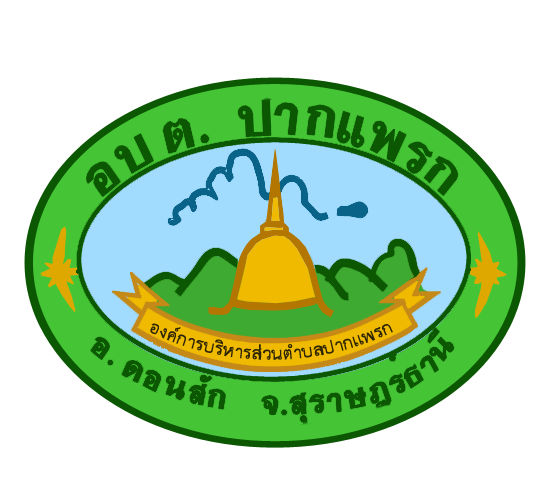 องค์การบริหารส่วนตำบลปากแพรก อำเภอดอนสัก จังหวัดสุราษฎร์ธานีสรุปรายงานผลการดำเนินงาน รอบ 6 เดือน ปีงบประมาณ พ.ศ.2566 ข้อบัญญัติองค์การบริหารส่วนตำบลปากแพรก ประจำปีงบประมาณ พ.ศ.2566 ผลการดำเนินงานรอบ 6 เดือน (เดือนตุลาคม 2565 - มีนาคม 2566)การดำเนินงานขององค์การบริหารส่วนตำบลปากแพรก ตามแผนการดำเนินงาน ประจำปี พ.ศ. 2566-โครงการที่บรรจุในข้อบัญญัติงบประมาณ/แผนการดำเนินงาน	จำนวน  52  โครงการ-รายงานสถานการณ์ดำเนินงาน รอบ 6 เดือน			จำนวน  52  โครงการ     คิดเป็นร้อยละ 100-ดำเนินการแล้วเสร็จ						จำนวน   2  โครงการ     คิดเป็นร้อยละ 3.85-อยู่ระหว่างดำเนินการ						จำนวน    10  โครงการ     คิดเป็นร้อยละ 19.23-ยังไม่ได้ดำเนินการ						จำนวน    40  โครงการ     คิดเป็นร้อยละ 76.92รายงานการกำกับติดตามการดำเนินงานและการใช้งบประมาณประจำปี รอบ 6 เดือนองค์การบริหารส่วนตำบลปากแพรก อำเภอดอนสัก จังหวัดสุราษฎร์ธานี1.ยุทธศาสตร์การพัฒนาด้านโครงสร้างพื้นฐาน    1.1 กลยุทธ์ก่อสร้างปรับปรุงเส้นทางคมนาคม	(1) แผนงานอุตสาหกรรมและการโยธารายงานการกำกับติดตามการดำเนินงานและการใช้งบประมาณประจำปี รอบ 6 เดือนองค์การบริหารส่วนตำบลปากแพรก อำเภอดอนสัก จังหวัดสุราษฎร์ธานี1.ยุทธศาสตร์การพัฒนาด้านโครงสร้างพื้นฐาน    1.1 กลยุทธ์ก่อสร้างปรับปรุงเส้นทางคมนาคม	(1) แผนงานเคหะและชุมชนรายงานการกำกับติดตามการดำเนินงานและการใช้งบประมาณประจำปี รอบ 6 เดือนองค์การบริหารส่วนตำบลปากแพรก อำเภอดอนสัก จังหวัดสุราษฎร์ธานี2.ยุทธศาสตร์การพัฒนาด้านเศรษฐกิจ     2.1 กลยุทธ์ลดต้นทุนการผลิตและเพิ่มมูลค่าผลผลิตทางการเกษตร	(1) แผนงานการเกษตรรายงานการกำกับติดตามการดำเนินงานและการใช้งบประมาณประจำปี รอบ 6 เดือนองค์การบริหารส่วนตำบลปากแพรก อำเภอดอนสัก จังหวัดสุราษฎร์ธานี3.ยุทธศาสตร์การพัฒนาด้านคุณภาพชีวิต    3.1 กลยุทธ์ส่งเสริมพัฒนาบทบาทและคุณภาพชีวิตของเด็ก เยาวชน สตรี ผู้สูงอายุ ผู้พิการ ผู้ด้อยโอกาสประชาชนและคุ้มครองสิทธิเสรีภาพของประชาชน	(1) แผนงานงบกลางรายงานการกำกับติดตามการดำเนินงานและการใช้งบประมาณประจำปี รอบ 6 เดือนองค์การบริหารส่วนตำบลปากแพรก อำเภอดอนสัก จังหวัดสุราษฎร์ธานี3.ยุทธศาสตร์การพัฒนาด้านคุณภาพชีวิต     3.2 กลยุทธ์ส่งเสริมพัฒนาบทบาทและคุณภาพชีวิตของเด็ก เยาวชน สตรี ผู้สูงอายุ ผู้พิการ ผู้ด้อยโอกาสประชาชนและคุ้มครองสิทธิเสรีภาพของประชาชน	(2) แผนงานสังคมสงเคราะห์รายงานการกำกับติดตามการดำเนินงานและการใช้งบประมาณประจำปี รอบ 6 เดือนองค์การบริหารส่วนตำบลปากแพรก อำเภอดอนสัก จังหวัดสุราษฎร์ธานี3.ยุทธศาสตร์การพัฒนาด้านคุณภาพชีวิต     3.2 กลยุทธ์ส่งเสริมพัฒนาบทบาทและคุณภาพชีวิตของเด็ก เยาวชน สตรี ผู้สูงอายุ ผู้พิการ ผู้ด้อยโอกาสประชาชนและคุ้มครองสิทธิเสรีภาพของประชาชน	(3) แผนงานสร้างความเข้มแข็งของชุมชนรายงานการกำกับติดตามการดำเนินงานและการใช้งบประมาณประจำปี รอบ 6 เดือนองค์การบริหารส่วนตำบลปากแพรก อำเภอดอนสัก จังหวัดสุราษฎร์ธานี3.ยุทธศาสตร์การพัฒนาด้านคุณภาพชีวิต     3.2 กลยุทธ์ส่งเสริมพัฒนาบทบาทและคุณภาพชีวิตของเด็ก เยาวชน สตรี ผู้สูงอายุ ผู้พิการ ผู้ด้อยโอกาสประชาชนและคุ้มครองสิทธิเสรีภาพของประชาชน	(4) แผนงานสาธารณสุขรายงานการกำกับติดตามการดำเนินงานและการใช้งบประมาณประจำปี รอบ 6 เดือนองค์การบริหารส่วนตำบลปากแพรก อำเภอดอนสัก จังหวัดสุราษฎร์ธานี3.ยุทธศาสตร์การพัฒนาด้านคุณภาพชีวิต    3.4 กลยุทธ์ส่งเสริมและพัฒนาระบบการศึกษาให้เป็นไปตามมาตรฐานการศึกษา	(1) แผนงานการศึกษารายงานการกำกับติดตามการดำเนินงานและการใช้งบประมาณประจำปี รอบ 6 เดือนองค์การบริหารส่วนตำบลปากแพรก อำเภอดอนสัก จังหวัดสุราษฎร์ธานี3.ยุทธศาสตร์การพัฒนาด้านคุณภาพชีวิต3.5 กลยุทธ์พัฒนาพื้นฟูและส่งเสริมกิจกรรมด้านศาสนา ศิลปวัฒนธรรมและประเพณีของชุมชนท้องถิ่น	     (1) แผนงานการศาสนาวัฒนธรรมและนันทนาการรายงานการกำกับติดตามการดำเนินงานและการใช้งบประมาณประจำปี รอบ 6 เดือนองค์การบริหารส่วนตำบลปากแพรก อำเภอดอนสัก จังหวัดสุราษฎร์ธานี4.ยุทธศาสตร์การพัฒนาด้านการบริหารจัดการที่ดี    4.1 กลยุทธ์เพิ่มประสิทธิภาพในการปฏิบัติราชการ	(1)  แผนงานบริหารงานทั่วไปรายงานการกำกับติดตามการดำเนินงานและการใช้งบประมาณประจำปี รอบ 6 เดือนองค์การบริหารส่วนตำบลปากแพรก อำเภอดอนสัก จังหวัดสุราษฎร์ธานี4.ยุทธศาสตร์การพัฒนาด้านการบริหารจัดการที่ดี    4.2 กลยุทธ์เพิ่มประสิทธิภาพในการปฏิบัติราชการ	(1)  แผนงานการรักษาความสงบภายในรายงานการกำกับติดตามการดำเนินงานและการใช้งบประมาณประจำปี รอบ 6 เดือนองค์การบริหารส่วนตำบลปากแพรก อำเภอดอนสัก จังหวัดสุราษฎร์ธานี1.ประเภทครุภัณฑ์การเกษตร1.1 กลยุทธ์ พัฒนาระบบสาธารณูปโภคและสาธารณูปการ	(1) แผนงานอุตสาหกรรมและการโยธารายงานการกำกับติดตามการดำเนินงานและการใช้งบประมาณประจำปี รอบ 6 เดือนองค์การบริหารส่วนตำบลปากแพรก อำเภอดอนสัก จังหวัดสุราษฎร์ธานี1.ประเภทวัสดุงานบ้านงานครัว1.1 กลยุทธ์ ส่งเสริม พัฒนาบทบาทและพัฒนาคุณภาพชีวิตของเด็ก เยาวชน สตรี ผู้สูงอายุ ผู้พิการ	(1) แผนงานการศึกษาลำดับที่โครงการ/กิจกรรมงบประมาณผลการดำเนินงานผลการดำเนินงานผลการดำเนินงานผลการเบิกจ่ายงบประมาณ(บาท)หน่วยงานรับผิดชอบลำดับที่โครงการ/กิจกรรมงบประมาณดำเนินการแล้วอยู่ระหว่างดำเนินการยังไม่ได้ดำเนินการผลการเบิกจ่ายงบประมาณ(บาท)หน่วยงานรับผิดชอบ1โครงการก่อสร้างถนนคอนกรีตเสริมเหล็ก สายซอยนายจำรัส-วิจิตรไชยคราม1,899,000⁄กองช่าง2โครงการก่อสร้างถนนคอนกรีตเสริมเหล็ก ถนนสายซอยวิวาทสามัคคี 1,056,000⁄กองช่าง3โครงการก่อสร้างถนนคอนกรีตเสริมเหล็กเลียบสวนสาธารณะหนองเต่า845,000⁄กองช่างรวม 3 โครงการลำดับที่โครงการ/กิจกรรมงบประมาณผลการดำเนินงานผลการดำเนินงานผลการดำเนินงานผลการเบิกจ่ายงบประมาณ(บาท)หน่วยงานรับผิดชอบลำดับที่โครงการ/กิจกรรมงบประมาณดำเนินการแล้วอยู่ระหว่างดำเนินการยังไม่ได้ดำเนินการผลการเบิกจ่ายงบประมาณ(บาท)หน่วยงานรับผิดชอบ1โครงการอุดหนุนการประปาส่วนภูมิภาคสาขากาญจนดิษฐ อำเภอกาญจนดิษฐ จังหวัดสุราษฎร์ธานี100,000⁄กองช่าง2โครงการอุดหนุนการไฟฟ้าส่วนภูมิภาคสาขากาญจนดิษฐ อำเภอกาญจนดิษฐ จังหวัดสุราษฎร์ธานี1,200,000⁄กองช่างรวม 2 โครงการลำดับที่โครงการ/กิจกรรมงบประมาณผลการดำเนินงานผลการดำเนินงานผลการดำเนินงานผลการเบิกจ่ายงบประมาณ(บาท)หน่วยงานรับผิดชอบลำดับที่โครงการ/กิจกรรมงบประมาณดำเนินการแล้วอยู่ระหว่างดำเนินการยังไม่ได้ดำเนินการผลการเบิกจ่ายงบประมาณ(บาท)หน่วยงานรับผิดชอบ1โครงการเพิ่มศักยภาพคณะกรรมการศูนย์ถ่ายทอดเทคโนโลยี90,000⁄สำนักปลัด2โครงการส่งเสริมการเกษตร30,000⁄สำนักปลัด3โครงการรักษ์ป่า รักน้ำ รักษาแผ่นดิน  20,000⁄สำนักปลัดรวม 3 โครงการลำดับที่โครงการ/กิจกรรมงบประมาณผลการดำเนินงานผลการดำเนินงานผลการดำเนินงานผลการเบิกจ่ายงบประมาณ(บาท)หน่วยงานรับผิดชอบลำดับที่โครงการ/กิจกรรมงบประมาณดำเนินการแล้วอยู่ระหว่างดำเนินการยังไม่ได้ดำเนินการผลการเบิกจ่ายงบประมาณ(บาท)หน่วยงานรับผิดชอบ1เงินสมทบกองทุนประกันสังคม496,070⁄34,075สำนักปลัด2เงินสมทบกองทุนเงินทดแทน19,843⁄-สำนักปลัด3เบี้ยยังชีพผู้สูงอายุ17,062,400⁄1,365,200สำนักปลัด4เบี้ยยังชีพคนพิการ3,516,000⁄270,600สำนักปลัด5เบี้ยยังชีพผู้ป่วยเอดส์216,000⁄17,500สำนักปลัด6ค่าบำรุงสมาคมองค์การบริหารส่วนตำบลแห่งประเทศไทย5,000⁄-สำนักปลัด7โครงการสมทบกองทุนหลักประกันสุขภาพตำบลปากแพรก300,000⁄-สำนักปลัด8ค่าใช้จ่ายในการจัดการจราจร20,000⁄-สำนักปลัด9สมทบกองทุนสวัสดิการชุมชน250,000⁄-สำนักปลัด10เงินช่วยเหลือค่าทำศพข้าราชการ/พนักงาน10,000⁄-สำนักปลัด11เงินช่วยเหลือค่าทำศพพนักงานจ้าง10,000⁄-สำนักปลัด12เงินสมทบกองทุนบำเหน็จบำนาญข้าราชการ (กบข)28,000⁄-สำนักปลัด13เงินสมทบกองทุนบำเหน็จบำนาญข้าราชการส่วนท้องถิ่น(ก.บ.ท.)820,000⁄-สำนักปลัดรวม 13 โครงการลำดับที่โครงการ/กิจกรรมงบประมาณผลการดำเนินงานผลการดำเนินงานผลการดำเนินงานผลการเบิกจ่ายงบประมาณ(บาท)หน่วยงานรับผิดชอบลำดับที่โครงการ/กิจกรรมงบประมาณดำเนินการแล้วอยู่ระหว่างดำเนินการยังไม่ได้ดำเนินการผลการเบิกจ่ายงบประมาณ(บาท)หน่วยงานรับผิดชอบ1โครงการป้องกันและแก้ปัญหาความรุนแรงต่อเด็ก สตรี  และบุคคลในครอบครัว50,000⁄2โครงการดูแลผู้สูงอายุแบบครบวงจร104,600⁄3โครงการโรงเรียนผู้สูงอายุ163,200⁄รวม 3 โครงการลำดับที่โครงการ/กิจกรรมงบประมาณผลการดำเนินงานผลการดำเนินงานผลการดำเนินงานผลการเบิกจ่ายงบประมาณ(บาท)หน่วยงานรับผิดชอบลำดับที่โครงการ/กิจกรรมงบประมาณดำเนินการแล้วอยู่ระหว่างดำเนินการยังไม่ได้ดำเนินการผลการเบิกจ่ายงบประมาณ(บาท)หน่วยงานรับผิดชอบ1โครงการส่งเสริมการมีส่วนร่วมของชุมชนในการคัดแยกขยะ50,000⁄สำนักปลัด2โครงการอบรมการเพิ่มศักยภาพคณะกรรมการกลุ่มสตรีและให้ความรู้สิทธิและกฎหมายที่เกี่ยวข้องกับสตรีและครอบครัวตำบลปากแพรก50,000⁄สำนักปลัดรวม 2 โครงการลำดับที่โครงการ/กิจกรรมงบประมาณผลการดำเนินงานผลการดำเนินงานผลการดำเนินงานผลการเบิกจ่ายงบประมาณ(บาท)หน่วยงานรับผิดชอบลำดับที่โครงการ/กิจกรรมงบประมาณดำเนินการแล้วอยู่ระหว่างดำเนินการยังไม่ได้ดำเนินการผลการเบิกจ่ายงบประมาณ(บาท)หน่วยงานรับผิดชอบ1โครงการบริการการแพทย์ฉุกเฉิน60,000⁄สำนักปลัด2โครงการสัตว์ปลอดโรคคนปลอดภัยจากโรคพิษสุนัขบ้าตามพระปณิธานศาสตราจารย์ ดร.สมเด็จพระเจ้าน้องนางเธอเจ้าฟ้าจุฬาภรณ์วลัยลักษณ์อัครราชกุมารี กรมพระศรีสว่างควัฒนาวรขัติยราชนารี30,000⁄สำนักปลัด3โครงการพระราชดำริด้านสาธารณสุข320,000⁄สำนักปลัดรวม 3 โครงการลำดับที่โครงการ/กิจกรรมงบประมาณผลการดำเนินงานผลการดำเนินงานผลการดำเนินงานผลการเบิกจ่ายงบประมาณ(บาท)หน่วยงานรับผิดชอบลำดับที่โครงการ/กิจกรรมงบประมาณดำเนินการแล้วอยู่ระหว่างดำเนินการยังไม่ได้ดำเนินการผลการเบิกจ่ายงบประมาณ(บาท)หน่วยงานรับผิดชอบ1โครงการจัดงานวันเด็กแห่งชาติ150,000⁄116,125กองการศึกษา2โครงการจัดงานวันวิชาการ20,000⁄กองการศึกษา3โครงการซ้อมแผนอัคคีภัย30,000⁄กองการศึกษา4โครงการสนับสนุนค่าใช้จ่ายบริหารสถานศึกษา2,572,000⁄1,057,066กองการศึกษา5ค่าอาหารกลางวัน4,116,000⁄1,987,628กองการศึกษารวม 5 โครงการลำดับที่โครงการ/กิจกรรมงบประมาณผลการดำเนินงานผลการดำเนินงานผลการดำเนินงานผลการเบิกจ่ายงบประมาณ(บาท)หน่วยงานรับผิดชอบลำดับที่โครงการ/กิจกรรมงบประมาณดำเนินการแล้วอยู่ระหว่างดำเนินการยังไม่ได้ดำเนินการผลการเบิกจ่ายงบประมาณ(บาท)หน่วยงานรับผิดชอบ1โครงการแข่งขันกรีฑา กีฬา เด็ก เยาวชน ประชาชนต้านยาเสพติดตำบลปากแพรก200,000⁄กองการศึกษา2โครงการจัดส่งนักกีฬา(กองการศึกษา)เข้าร่วมการแข่งขันกีฬาท้องถิ่นสัมพันธ์อำเภอดอนสัก30,000⁄กองการศึกษา3โครงการจัดส่งนักกีฬา(สำนักปลัด)เข้าร่วมการแข่งขันกีฬาท้องถิ่นสัมพันธ์อำเภอดอนสัก50,000⁄กองการศึกษา4โครงการร่วมจัดแข่งขันกีฬาท้องถิ่นสัมพันธ์อำเภอดอนสัก50,000⁄กองการศึกษา5อุดหนุนสภาวัฒนธรรมตำบลปากแพรก ตามโครงการอบรมเชิงปฏิบัติการอนุรักษ์มรดกไทยพื้นบ้าน(กลองยาว)40,000⁄กองการศึกษารวม 5 โครงการลำดับที่โครงการ/กิจกรรมงบประมาณผลการดำเนินงานผลการดำเนินงานผลการดำเนินงานผลการเบิกจ่ายงบประมาณ(บาท)หน่วยงานรับผิดชอบลำดับที่โครงการ/กิจกรรมงบประมาณดำเนินการแล้วอยู่ระหว่างดำเนินการยังไม่ได้ดำเนินการผลการเบิกจ่ายงบประมาณ(บาท)หน่วยงานรับผิดชอบ1โครงการปกป้องสถาบันพระมหากษัตริย์10,000⁄สำนักปลัด2โครงการพัฒนาหมู่บ้านในเขตตำบลปากแพรก เพื่อเฉลิมพระเกียรติ์เนื่องในวันสำคัญต่างๆ70,000⁄30,636สำนักปลัด3โครงการจัดตั้งศูนย์ปฏิบัติการร่วมในการช่วยเหลือประชาชนขององค์กรปกครองส่วนท้องถิ่นระดับอำเภอ40,000⁄สำนักปลัด4โครงการอนุรักษ์พันธุ์กรรมพืชอันเนื่องมาจากพระราชดำริ สมเด็จพระเทพฯ20,000⁄สำนักปลัด5โครงการแผนที่ภาษีและทรัพย์สิน⁄กองคลังรวม 5 โครงการลำดับที่โครงการ/กิจกรรมงบประมาณผลการดำเนินงานผลการดำเนินงานผลการดำเนินงานผลการเบิกจ่ายงบประมาณ(บาท)หน่วยงานรับผิดชอบลำดับที่โครงการ/กิจกรรมงบประมาณดำเนินการแล้วอยู่ระหว่างดำเนินการยังไม่ได้ดำเนินการผลการเบิกจ่ายงบประมาณ(บาท)หน่วยงานรับผิดชอบ1โครงการป้องกันและลดอุบัติเหตุทางถนนในช่วงเทศกาลสำคัญ20,000⁄7,600สำนักปลัด2ค่าใช้จ่ายในการช่วยเหลือประชาชนตามอำนาจหน้าที่100,000⁄55,100สำนักปลัด3โครงการฝึกอบรม อปพร.หลักสูตรจัดตั้งและทบทวน150,000⁄สำนักปลัด4โครงการฝึกอบรมการป้องกันการจมน้ำแก่เด็กนักเรียน60,000⁄สำนักปลัด5โครงการพัฒนาศักยภาพของ อปพร ตำบลปากแพรก200,000⁄167,895สำนักปลัดรวม 5 โครงการลำดับที่โครงการ/กิจกรรมงบประมาณผลการดำเนินงานผลการดำเนินงานผลการดำเนินงานผลการเบิกจ่ายงบประมาณ(บาท)หน่วยงานรับผิดชอบลำดับที่โครงการ/กิจกรรมงบประมาณดำเนินการแล้วอยู่ระหว่างดำเนินการยังไม่ได้ดำเนินการผลการเบิกจ่ายงบประมาณ(บาท)หน่วยงานรับผิดชอบ1จัดซื้อเครื่องสูบน้ำบาดาล(ปั๊มซัมเมิร์ส)ครบชุด20,000⁄กองช่าง2จัดซื้อรถตักหน้าขุดหลัง3,520,000⁄กองช่างรวม 2 โครงการลำดับที่โครงการ/กิจกรรมงบประมาณผลการดำเนินงานผลการดำเนินงานผลการดำเนินงานผลการเบิกจ่ายงบประมาณ(บาท)หน่วยงานรับผิดชอบลำดับที่โครงการ/กิจกรรมงบประมาณดำเนินการแล้วอยู่ระหว่างดำเนินการยังไม่ได้ดำเนินการผลการเบิกจ่ายงบประมาณ(บาท)หน่วยงานรับผิดชอบ1จัดซื้อวัสดุอาหารเสริม(นม)2,510,000⁄183,266.16กองการศึกษาฯรวม 1 โครงการ